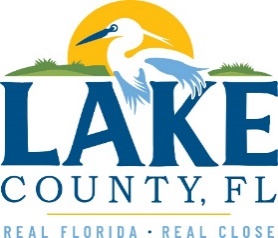 Office of Procurement ServicesP.O. Box 7800 • 315 W. Main St., Suite 416 • Tavares, FL 32778			05/15/2024SOLICTATION: Lake Idamere Landscape, Basic Maintenance, and Related Services		Vendors are responsible for the receipt and acknowledgement of all addenda to a solicitation. Confirm acknowledgement by including an electronically completed copy of this addendum with submittal.  Failure to acknowledge each addendum may prevent the submittal from being considered for award.THIS ADDENDUM DOES NOT CHANGE THE DATE FOR RECEIPT OF PROPOSALS.QUESTIONS/RESPONSESQ1.	I was wanting to know how much did the bid go for last year 24-733?R1.	Contracts are awarded up to five annual terms. This solicitation was not bid last year and will replace contract 20-0454.  The annual expenditure for FY2023 was $99,730.Q2.	What is the estimated budget?R2.	The estimated budget is $120,000.00.Q3. 	Can you provide the previous bid tabulation for this project?R3.	Solicitation details can be found on our website: Details for Bid: 20-0454 (lakecountyfl.gov)Q4.	Who is the current holder of the contract, if applicable?Q5.		The current contracted vendor is Aero Groundtek, LLC.ADDITIONAL INFORMATIONN/AACKNOWLEDGEMENTFirm Name:  I hereby certify that my electronic signature has the same legal effect as if made under oath; that I am an authorized representative of this vendor and/or empowered to execute this submittal on behalf of the vendor.  Signature of Legal Representative Submitting this Bid:  Date: Print Name: Title: Primary E-mail Address: Secondary E-mail Address: 